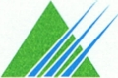 Nom et prénom de l’intéressé(e) :…………………………………………… N° dossier MDPH :………….…...….Age : ………ans       domicilié(e):………………………………………………………………………………….…....…………………………………………………………………………………………………………………………..….1 – DEMANDE :  La demande à la MDPH émane de :           l’intéressé(e)              sa famille            l’équipe soignante               avec l’accord de l’intéressé(e)           son représentant légal (tuteur, curateur…)            autre à préciser………………………………………………..…….2 – PATHOLOGIE PRINCIPALE ET PATHOLOGIE(S) ASSOCIĒ(E)S (dont addictions)………………………….……………………………………………………………………………………………………………………………………………Ancienneté de la pathologie et mode de début des troubles ……………………………………………………………..……...……………………………………………………………………………………………………………………………………………Evolution des troubles : Son état est-il stabilisé ?         OU   oui         NO     non   3 – DESCRIPTION DES DĒFICIENCES ACTUELLES DU PSYCHISME : Cocher et entourer les mentions utiles, préciser si besoin est Troubles de la volition : apragmatisme, négativisme, inhibition, ambivalence , compulsions obsessionnelles  ………………………………………………………………………………………………………………………………………..……Troubles de la pensée : idées obsessionnelles, fuite ou incohérence des idées, lenteur de la pensée, appauvrissement de la pensée, radotage, délire………………………………………………………………….…………………Troubles de la perception : illusions, hallucinations, déréalisation………………………………………………….……..Troubles de la communication : logorrhée, préciosité, coq-à-l’âne, écholalie, discordance, mimique, mutisme, néologismes, parasitisme, bégaiement, , repli autistique, stéréotypies gestuelles ou déficitaires………………………………………………………………………………………………………………………………………….….Troubles du comportement :  agressivité, agitation, théâtralisme, automutilation, comportements phobiques, rites obsessionnels, instabilité………………………………………………………………………………………………………..….…...Troubles de l’humeur : prolongés ou répétés : troubles dépressifs ou hypomaniaques, états d’excitation ou dépression franche, état maniaque …………………………………………………………….……………………………..……....Troubles de la conscience et de la vigilance : légère, avec gêne notable, entravant la vie quotidienne                                            ……………………………………………………………………………………………………………………………………………...Troubles intellectuels ou cognitifs :  séquelles d’une affection mentale précoce ou d’acquisition tardive : troubles de la mémoire, de l’attention, du jugement, de l’orientation temporelle et spatiale ………….………………………………………………………………………………………………………………………………………………………………………...Troubles de la vie émotionnelle et affective :  anxiété, angoisse, doute, discordance ou instabilité affective, troubles du caractère, immaturité affective ………………………………………………………………….………………………..Expression somatique des troubles psychiatriques : ………………........................……………………....................……………………………………………………………………………………………………………….…………………………….Si hospitalisation(s) antérieure(s), préciser la fréquence, la durée et les dates ….................................................…............……………………………………………………………………………………………………………………………………………..……………………………………………………………………………………………………………………………………………..Autres informations jugées utiles de porter à la connaissance de l’équipe pluridisciplinaire de la C.D.A.P.H. :..................................................................................................................................................................................................................................................................................................................................................................................................……………………………………………………………………………………………………………………………………………..4 - NATURE DU TRAITEMENT ACTUEL ……………………………………………………………………………..………Adhésion au traitement :                                                                                                                          non oui      non non L’intéressé est-il capable de prendre régulièrement son traitement comme prescrit ?                            non oui      non nonBonne tolérance ?                                                                                                                                    non oui      non nonLe cas échéant, préciser les effets secondaires   …………………….………………………………………………………………………………………………………………………5 – PRISE EN CHARGE THĒRAPEUTIQUE ACTUELLE :Hospitalisation en cours :                                                                                                                         non oui      non nonSi OUI, depuis quand ?.................. ………….. Dans quel établissement ?............................................................................Si NON, fréquente-t-il :       non un hôpital de jour            non un CMP              non un CATTP            non les consult. ext.non  Autre (à préciser) ………………………………………L’intéressé est-il capable de se rendre effectivement à ses RV médicaux et paramédicaux ?               non oui      non non6 – CAPACITĒS DE TRAVAILEcrivez votre avis sur les capacités de l’intéressé(e) à exercer une activité professionnelle : (impossible actuellement, possible vers le milieu ordinaire à temps complet ou partiel, vers le milieu protégé, projet soutenu par l’équipe soignante…)           …………………………………………………………………………………………………………………………………..……………………………………………………………………………………………………………………………………………..………………………………………………………………………………………………………………………………………………..………………………………………………………………………………………………………………………………………………..……………………………………………………………………………………………………………………………………………...……………………………………………………………………………………………………………………………………………….…..……………………………………………………………………………………………………………………………………………...7 – DifficultĒs rencontrĒes par la personne dans la vie quotidienne………………………………………………………………………………………………………………………...…………………………………………………………………………………………………………………………………………………...…………………………………………………………………………………………………………………………………………………..……………………………………………………………………………………………………………………………………………………………………………………………………………………………………………………………………………………………………Coordonnées et qualité du professionnel                                              Date …………………………………….…..…………………………………………………………………………………………………………………..………………………………………………………..									Signature